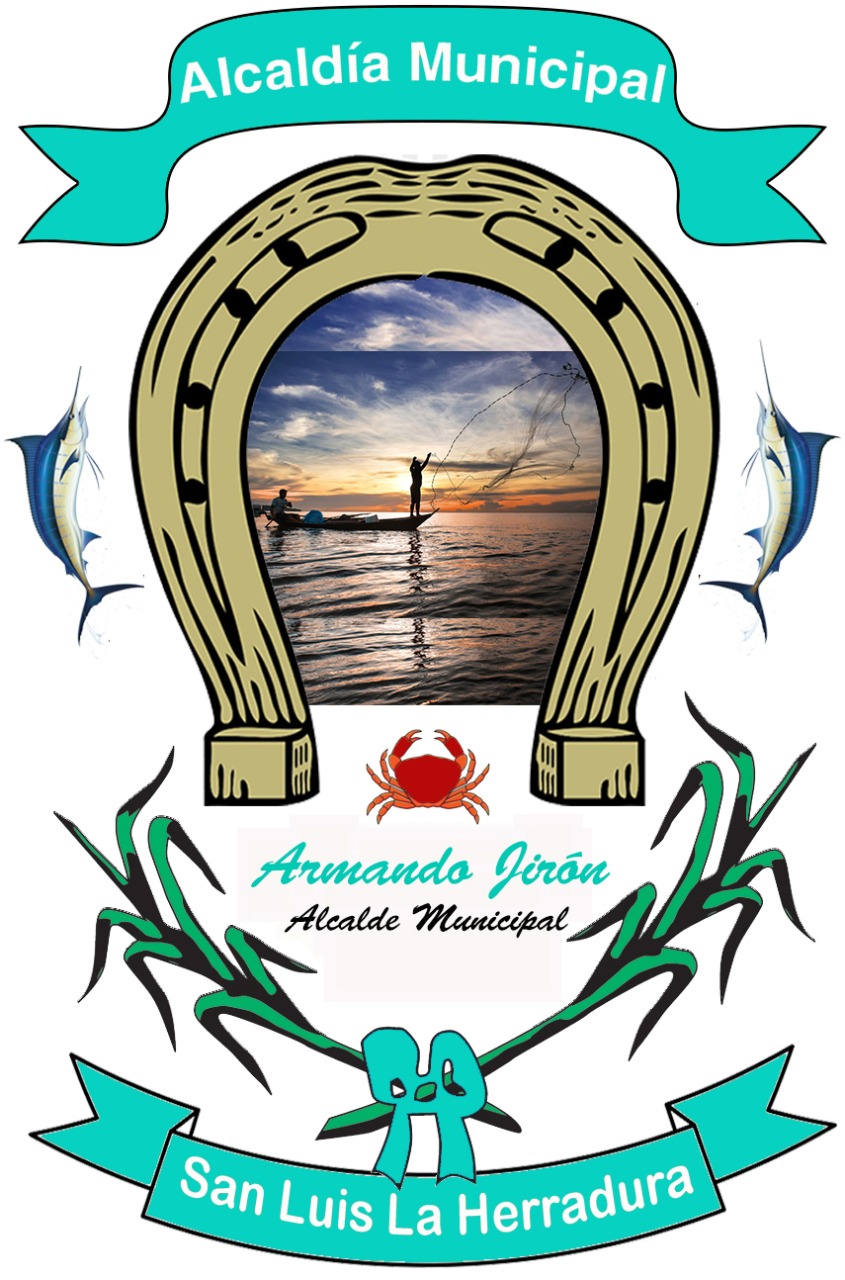 RESOLUCIÓN No. 001/ SOLICITUD No. 1 / RECIBIO 14-01-2021/ RESPUESTA 27-01-2021. UNIDAD DE ACCESO A LA INFORMACIÓN PÚBLICA, San Luis La Herradura, a las dos horas con diez  minutos del día miércoles  veintisiete  de enero de dos veintiuno.------------------------------------------CONSIDERANDO:Que en fecha catorce  de enero del dos mil veintiuno, se recibió y admitió solicitud de información registrada bajo el  número de referencia UAIP /001/2020, de parte de   xxxxxxxxxxxxxxxxxxxxxx años de edad, portador de su carnet de residencia “República de El Salvador”  xxxxxxxxxxxxxxxxxxxxxx, quien actúa en calidad de persona natural, hace el siguiente requerimiento que literalmente DICE. Me dirijo a ustedes en el ejercicio del derecho a la información pública, para solicitar: La cantidad de hombres y mujeres registrados como fallecidos en el municipio de San Luis la Herradura, desde el año 2012 hasta el año 2020. Desagregados por género; día, mes y año en que fue registrado el deceso. Además de la edad simple de la persona fallecida, lugar donde falleció (casa, vía pública), causa del fallecimiento (causas naturales, homicidio, suicidio, feminicidio, etc.). Como Suscrito Oficial de Información, CONSIDERA: -------------------------------------------------------------------------------------------------Que para dar respuesta a su solicitud de información, la Unidad de Acceso a la Información Pública realizó gestiones internas para la localización y recopilación de la información solicitada; tal como se establece en el Art. 50 literal “d” de la LAIP; y el Art. 12 del Lineamiento para la Recepción, Tramitación, Resolución y Notificación de Solicitudes de Acceso a la Información, emitido por el Instituto de Acceso a la Información Pública (IAIP).-------------------------------------------------------------------------------Por lo tanto, de conformidad a lo establecido en los artículos 2, 5, 6 literal “c”, 61,66 y 71 de la Ley de Acceso a la Información Pública; y en relación con el artículo 14 del Lineamiento para la Recepción, Tramitación, Resolución y Notificación de Solicitudes de Acceso a la Información emitidos por IAIP; como Suscrito Oficial de Información. RESUELVE: Conceder información en formato Exel.  Me dirijo a ustedes en el ejercicio del derecho a la información pública, para solicitar: La cantidad de hombres y mujeres registrados como fallecidos en el municipio de San Luis la Herradura, desde el año 2012 hasta el año 2020. Desagregados por género; día, mes y año en que fue registrado el deceso. Además de la edad simple de la persona fallecida, lugar donde falleció (casa, vía pública), causa del fallecimiento (causas naturales, homicidio, suicidio, feminicidio, etc.).---------------------------------------------------------------------------------------------------------------------NOTIFÍQUESE, la presente resolución de respuesta en modalidad  escaneada en formato pdf, a la dirección de correo xxxxxxxxxxxxxxxxxxxxx.  para que surta los efectos legales consiguientes.---------------------------------------------------------------------------Eulalio Orellana.                                              Oficial de Información.